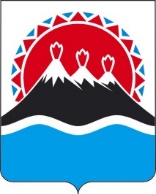 П О С Т А Н О В Л Е Н И ЕПРАВИТЕЛЬСТВА  КАМЧАТСКОГО КРАЯ                   г. Петропавловск-КамчатскийВ соответствии с Федеральным законом от 25.06.2002 № 73-ФЗ                             «Об объектах культурного наследия (памятниках истории и культуры) народов Российской Федерации», законом Камчатского края от 24.12.2010 № 547                        «Об объектах культурного наследия (памятниках истории и культуры) народов Российской Федерации, расположенных на территории Камчатского края»ПРАВИТЕЛЬСТВО ПОСТАНОВЛЯЕТ:1. Утвердить прилагаемый Порядок организации работы по установлению историко-культурной ценности объекта, обладающего признаками объекта культурного наследия.2. Настоящее постановление вступает в силу через 10 дней после                           его официального опубликования.Приложение к постановлению Правительства Камчатского края от [Дата регистрации] № [Номер ]Порядокорганизации работы по установлению историко-культурной ценности объекта, обладающего признаками объекта культурного наследия1. Общие положения1.1. Настоящий Порядок определяет организацию работы по установлению историко-культурной ценности объекта, обладающего признаками объекта культурного наследия, на территории Камчатского края, за исключением объекта, обладающего признаками объекта археологического наследия.1.2. Организация работы по установлению историко-культурной ценности объекта, обладающего признаками объекта культурного наследия, осуществляется Службой охраны объектов культурного наследия Камчатского края (далее - Служба), в срок не более девяноста рабочих дней со дня регистрации заявления о включении объекта, обладающего признаками объекта культурного наследия, в единый государственный реестр объектов культурного наследия (памятников истории и культуры) народов Российской Федерации,                                       в соответствии с пунктами 2 и 3 статьи 16.1 Федерального закона от 25.06.2002 № 73-ФЗ «Об объектах культурного наследия (памятниках истории и культуры) народов Российской Федерации» (далее - Федеральный закон № 73-ФЗ).1.3. Работа по установлению историко-культурной ценности объекта, обладающего признаками объекта культурного наследия, включает в себя:а) рассмотрение заявления о включении объекта, обладающего признаками объекта культурного наследия, в единый государственный реестр объектов культурного наследия (памятников истории и культуры) народов Российской Федерации (далее - реестр);б) определение историко-культурной ценности объекта, обладающего признаками объекта культурного наследия;в) принятие решения о включении объекта, обладающего признаками объекта культурного наследия, в перечень выявленных объектов культурного наследия Камчатского края либо об отказе во включении указанного объекта                 в данный перечень.1.4. Под историко-культурной ценностью объекта, обладающего признаками объекта культурного наследия, понимается совокупность                             его характеристик с точки зрения истории, археологии, архитектуры, градостроительства, искусства, науки и техники, эстетики, этнологии                             или антропологии, социальной культуры.2. Порядок рассмотрения заявления о включении объекта, обладающего признаками объекта культурного наследия в реестр2.1. Для установления историко-культурной ценности объекта, обладающего признаками объекта культурного наследия, федеральный орган  охраны объектов культурного наследия, орган местного самоуправления                          в случаях, предусмотренных федеральным законодательством, муниципальный орган охраны объектов культурного наследия, физические  и юридические лица (далее - заявитель) представляют в Службу заявление о включении объекта, обладающего признаками объекта культурного наследия, в единый государственный реестр объектов культурного наследия (памятников истории                и культуры) народов Российской Федерации, с приложением сведений                                   о местонахождении объекта (адреса объекта или при его отсутствии описания местоположения объекта), сведений об историко-культурной ценности объекта.2.2. Заявление представляется по форме, установленной приказом Министерства культуры Российской Федерации от 02.07.2015 № 1905                           «Об утверждении Порядка проведения работ по выявлению объектов, обладающих признаками объекта культурного наследия, и государственному учету объектов, обладающих признаками объекта культурного наследия».2.3. Служба регистрирует заявление в день его подачи и в течение пяти рабочих дней со дня регистрации заявления направляет заявителю уведомление о принятии заявления к рассмотрению или об отказе в приеме заявления                                  к рассмотрению для установления историко-культурной ценности с указанием причин такого отказа.2.4. Основаниями для отказа в приеме к рассмотрению заявления являются:а) несоответствие заявления требованиям, установленными частями                     2.1, 2.2. настоящего Порядка;б) наличие ранее принятого решения Службы об отказе во включении объекта, указанного в заявлении, в перечень выявленных объектов и (или) решения об отказе во включении в реестр;в) наличие ранее принятого решения Службы о включении объекта, указанного в заявлении, в перечень выявленных объектов культурного наследия и(или) решения о включении указанного объекта в реестр, если при этом                              в заявлении не сообщаются новые сведения, которые не учитывались                             при подготовке указанных решений;г) наличие ранее принятого заявления о том же объекте и по тем же основаниям, если срок принятия Службой решения по этому заявлению не истек.2.5. В случае отказа в приеме к рассмотрению заявления по причине его несоответствия установленным требованиям заявитель вправе после устранения причин, послуживших основанием для отказа в приеме к рассмотрению, повторно направить заявление в Службу.2.6. После принятия Службой заявления к рассмотрению объект,                                 в отношении которого поступило заявление, подлежит учету в Службе в качестве объекта, обладающего признаками объекта культурного наследия.3. Организация работы по определению историко-культурной ценности объекта, обладающего признаками объекта культурного наследия3.1. Определение историко-культурной ценности объекта, обладающего признаками объекта культурного наследия, осуществляется на основании критериев историко-культурной ценности, а также представленных заявителем сведений и материалов, имеющихся в распоряжении Службы.3.2. Критериями историко-культурной ценностью объекта, обладающего признаками объекта культурного наследия, является наличие следующих обстоятельств:а) объект, обладающий признаками объекта культурного наследия, должен соответствовать требованиям, определенным статьей 3 Федерального закона от 25.06.2002 № 73-ФЗ «Об объектах культурного наследия                    (памятниках истории и культуры) народов Российской Федерации»;б) со времени возникновения или с даты создания объекта, обладающего признаками объекта культурного наследия, либо с даты исторических событий, с которыми такой объект связан, прошло не менее сорока лет (за исключением мемориальных квартир и мемориальных домов, которые связаны с жизнью                   и деятельностью выдающихся личностей, имеющих особые заслуги перед государством, и которые могут быть отнесены к объектам культурного наследия до истечения указанного срока после смерти таких лиц).3.3. Для осуществления работы по установлению историко-культурной ценности объекта культурного наследия, вопрос выносится Службой                                 на заседание общественно-экспертного совета по вопросам культурного наследия при Правительстве Камчатского края (далее - Совет) с привлечением специалистов в области охраны объектов культурного наследия.3.4. Решения Совета носят рекомендательный характер и оформляются протоколом.3.5. По результатам рассмотрения заявления и с учетом протокола заседания Совета, Служба готовит акт об определении историко-культурной ценности объекта, обладающего признаками объекта культурного наследия, (далее - Акт) по форме, утвержденной приказом Службы.3.6. Акт утверждается решением Службы о включении либо об отказе                                  во включении объекта, обладающего признаками объекта культурного наследия, в перечень выявленных объектов культурного наследия Камчатского края.4. Оформление решения Службы4.1. Решение о включении объекта, обладающего признаками объекта культурного наследия, в перечень выявленных объектов культурного наследия либо об отказе во включении указанного объекта в данный перечень оформляется приказом Службы.4.2. Служба в срок не более трех рабочих дней со дня принятия решения информирует о принятом решении заявителя с приложением копии такого решения.4.3. Решение о включении объекта, обладающего признаками объекта культурного наследия, в перечень выявленных объектов культурного наследия Камчатского края, либо об отказе во включении указанного объекта в данный перечень подлежит размещению на официальном сайте Службы                                              в информационно-телекоммуникационной сети «Интернет».4.4. Заявитель вправе обжаловать в судебном порядке отказ Службы                             о включении объекта, обладающего признаками объекта культурного наследия, в перечень выявленных объектов культурного наследия либо бездействие Службы, выразившееся в непринятии в установленные сроки решения                                в отношении указанного объекта.4.5. В случае принятия решения о включении объекта, обладающего признаками объекта культурного наследия, в перечень выявленных объектов культурного наследия Камчатского края Служба организует разработку проекта границ территории выявленного объекта.[Дата регистрации]№[Номер документа]Об утверждении Порядка организации работы по установлению историко-культурной ценности объекта, обладающего признаками объекта культурного наследияПредседатель Правительства - Первый вице-губернатор Камчатского края[горизонтальный штамп подписи 1]А.О. Кузнецов